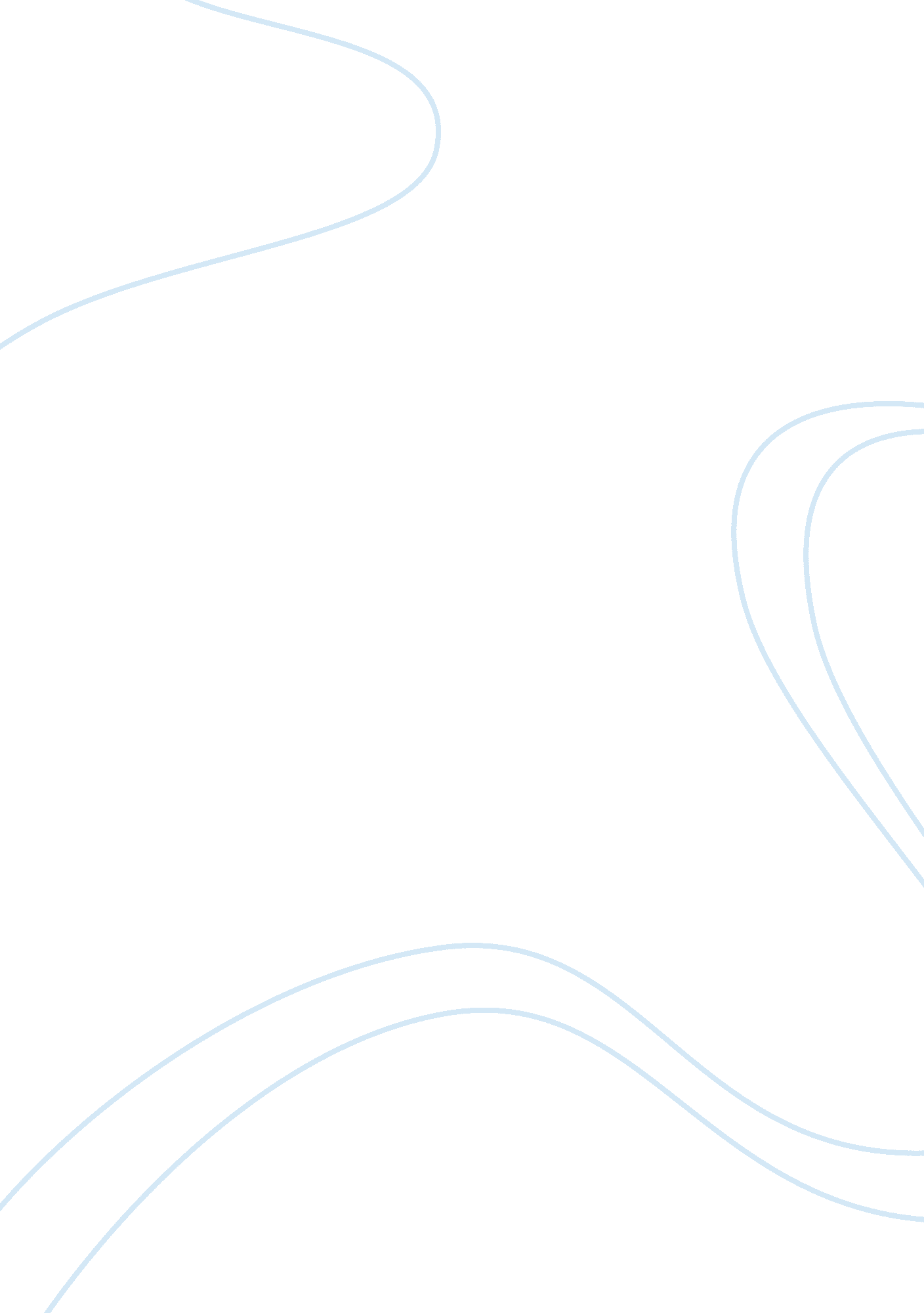 Research suicidal actions among teens, depression shouldCountries, United States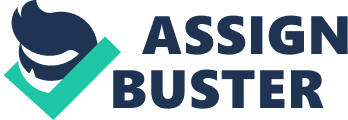 Research Topic: Whatare the most significant factors associated with the increased rate of suicideamong teenagers in the United States. Name: Kafilat Wole-Sowole 104132652      Webster’sdictionary defines suicide as “ the act or an instance of taking one’s own lifevoluntarily and intentionally.”  In the United States, on average 40, 000people die as a result of suicide every year, making it one of the mostprominent causes of death for all Americans and tops the list as the second mostsignificant cause of death for teenagers in America. Depressive illnesses havebeen cited as an explanation for the behaviour of suicide victims and death bysuicide incidents. There has also been a significantincrease in the percentage of young people who have reported having a majordepressive episode (MDE) in the more recent years. Since depression is mostly citedas a reason for suicide and suicidal actions among teens, depression should beexamined as a counterpart of suicide. This research question can then possiblybe rephrased to “ What are the causesof depression among teenagers in the United States”.         However, in more recent years depressionamong teens have risen substantially between 2010 and 2015 after they haddeclined for nearly two decades. Several reasons have then been cited for the sparkin these rates; stress being the more prominent, as well as substance abuse butalso racial identification etc. Yet, it can also be said thatwithin this past decade suicide in form of depression has been mainly caused bythe influence of the internet and social mediaon teen behavior as well as the psychological factors that accompany it. This is evident in the fact that socialmedia as a relatively new phenomenon has swept the world during the past decade, this as occurred at the same time as the increased suicide rates amongUS teens occurred. Thus, conventional wisdom then upholds that there is a causeand effect relationship between the state of technology within this presenttime and the increased amount of suicide or suicidal actions among teenagers inthe United States. References 